Beschrijving van de praktijkvraag Deze interventie is ontwikkelt op basis van de aanbeveling van het onderzoek ‘Docenten in het voortgezet onderwijs over het uitvoeren van preventieve handelingen’. Uit het onderzoek blijkt dat handelingsverlegenheid een belangrijk thema is rond het uitvoeren van preventieve handelingen. Onder preventieve handelingen in dit onderzoek valt het signaleren van gezondheidsproblemen en het geven van een voorlichting over gezondheidsproblemen in het voortgezet onderwijs door docenten. Docenten in het voortgezet onderwijs, binnen het werkgebied van Vincent van Gogh, gaven aan dat zij graag ondersteuning krijgen in het opbouwen van expertise in bepaalde gezondheidsproblemen. Het opbouwen van expertise kan bestaan uit bijvoorbeeld het leren signaleren van een depressie bij een leerling, maar ook hoe de docent vervolgens het gesprek met deze leerling hierover kan aangaan. Handelingsverlegenheid kan er bijvoorbeeld voor zorgen dat een docent, op het moment dat deze te weinig expertise heeft over een bepaald gezondheidsprobleem, twijfelt bij de signalen die een leerling afgeeft en geen vervolgactie inzet door onzekerheid. Tevens bleek uit het onderzoek dat docenten weinig tot geen kennis hebben over het aanbod van Vincent van Gogh. Dit komt onder andere door dat docenten, die vaak ook mentor zijn van een klas, niet de enige verantwoordelijke zijn voor het uitvoeren van preventieve handelingen binnen de zorgstructuur van de school. De mentor is daarbij wel altijd het eerste aanspreekpunt van de leerling, maar wanneer de leerling bijvoorbeeld complexere of langdurige ondersteuning nodig heeft, zal deze door de mentor worden doorverwezen naar de juiste persoon binnen de zorgstructuur van de school. Hierbij kan bijvoorbeeld gedacht worden aan een zorgcoördinator, leerlingbegeleider of faalangstreductietrainer. Ondanks dat docenten niet alleen deze verantwoordelijkheid dragen voelen zij zich wel verantwoordelijk voor het signaleren van gezondheidsproblemen bij leerlingen. Echter, ontbreekt het vaak in de structuur van de school om een vast programma aan preventieve handelingen uit te voeren. Denk bijvoorbeeld aan het geven van voorlichtingen over alcohol, drugs en tabak. Ondanks dat docenten niet het beslissingsbevoegd zijn voor het vast te stellen preventieprogramma is het nuttig om het aanbod van Vincent van Gogh bekend te maken. Hierbij zal de nadruk gelegd worden op de onderdelen van dit aanbod wat zorgt voor deskundigheidsbevordering voor de docenten over dit bepaalde onderwerp. Waar normaal gesproken de informatie wordt verspreid over het nut voor de leerlingen, focust deze interventie zich op het nut voor docenten in het voortgezet onderwijs om handelingsverlegenheid te verminderen.DoelenHoofddoelHet verminderen van handelingsverlegenheid bij docenten in het voortgezet onderwijs, binnen het werkgebied van Vincent van Gogh, tijdens het uitvoeren van preventieve handelingen op het gebied van depressie, verslaving en kinderen met ouders met psychische problemen of kinderen met ouders met een verslaving (KOPP/KOV). SubdoelenBewustwording van het aanbod in deskundigheidsbevordering van Vincent van Gogh voor docenten in het voortgezet onderwijs.
Aanpak subdoel in interventie:Menukaart geeft inzicht in het aanbod waarbij de gebruiker een QR-code kan scannen of op een link kan klikken. Door dit te doen worden zij direct doorverwezen naar een internetpagina waar meer informatie te vinden is.Met betrekking tot het thema “kinderen met ouders met een psychische problemen/een verslaving” (KOPP/KOV) kunnen zij een link aanklikken in de digitale versie van de menukaart waarbij zij uitkomen op een internetpagina waar het Webinar teruggekeken kan worden.Bewustwording in wat handelingsverlegenheid is. Aanpak subdoel in interventie:Voorlichting presentatie:Definitie van handelingsverlegenheid.Casus met concreet voorbeeld over handelingsverlegenheid.Menukaart: definitie handelingsverlegenheid en mogelijke oorzaken.Bewustwording van de helpende factoren om van handelingsverlegenheid naar handelingsbereidheid te gaan. De helpende factoren buiten deskundigheidsbevordering zijn handelingsverlegenheid bespreekbaar maken en reflecteren op eigen kunnen.Voorlichting presentatie:De helpende factoren (deskundigheidsbevordering, bespreekbaar maken en reflecteren op eigen kunnen) worden uitgelegd in de presentatie.De helpende factoren (deskundigheidsbevordering, bespreekbaar maken en reflecteren op eigen kunnen) worden besproken middels een casus.Menukaart: overzicht in de helpende factoren (deskundigheidsbevordering, bespreekbaar maken en reflecteren op eigen kunnen) onder het kopje helpende factoren.Docenten stimuleren om hulp te vragen bij preventiewerkers van Vincent van Gogh, middels het telefoonnummer of emailadres die vermeldt staan op de menukaart, wanneer handelingsverlegenheid zich voordoet. Aanpak subdoel in interventie:Voorlichting presentatie: bij de uitleg van de helpende factor ‘bespreekbaar maken’ wordt verteld dat altijd kosteloos telefonisch of per mail contact mag opgezocht worden met een preventiewerker van Vincent van Gogh.Menukaart: in de menukaart staat dat vragen stellen mag bij een preventiemedewerker van Vincent van Gogh met betreffende telefoonnummer en emailadres.Koppeling tussen interventie en veranderbehoefteDe veranderbehoefte is dat docenten door middel van deskundigheidsbevordering zich minder handelingsverlegen voelen. Uit het onderzoek, waarop deze interventie gebaseerd is, bleek dat docenten in het voortgezet onderwijs, binnen het werkgebied van Vincent van Gogh, geen tot weinig kennis hebben over het aanbod van Vincent van Gogh. Tevens merkte de opdrachtgever weinig afname van de diensten door docenten. Deze interventie richt zich dan ook specifiek op het aangeboden aanbod van Vincent van Gogh in deskundigheidsbevording rondom de thema’s depressie, verslaving en kinderen met ouders met psychische problemen en kinderen met ouders met een verslaving (KOPP/KOV). Om meer zekerheid te bieden in het gebruik van de menukaart wordt een voorlichting gegeven over de menukaart zelf maar ook over wat handelingsverlegenheid is en helpende factoren. Door bewustwording te creëren over de helpende factoren, met de nadruk op deskundigheidsbevordering in de menukaart, kan de doelgroep zelf actie ondernemen door informatie op te zoeken over de aangeboden thema’s, zich in te schrijven voor een training, workshop etc. of een Webinar terugkijken. Beschrijving doelgroep. De doelgroep voor deze interventie zijn docenten in het voortgezet onderwijs, binnen werkgebied van Vincent van Gogh. Deze docenten hebben vaak nog een nevenfunctie en/of zijn mentor. Het werkgebied van Vincent van Gogh ligt in Noord- en Midden-Limburg. Aansluiting van de interventie bij de doelgroep  Ondanks dat Vincent van Gogh contact heeft met meerdere personen in verschillende functies binnen de zorgstructuur van de school bijvoorbeeld een zorgcoördinator en leerlingbegeleider, en zij meerdere diensten/producten aanbieden die niet alleen gericht zijn op de doelgroep docenten, richt deze interventie zich daar wel op. Een menukaart zoals in deze interventie bestaat nog niet en wanneer het aanbod wel gepresenteerd wordt, dan zijn leerlingen de doelgroep en niet docenten. De interventie richt zich specifiek op het aanbod, van Vincent van Gogh, dat betrekking heeft op deskundigheidsbevordering voor depressie, verslaving en KOPP/KOV. Dit zijn actuele onderwerpen waar docenten in het voortgezet onderwijs, binnen het werkgebied van Vincent van Gogh, mee te maken krijgen. Van der Meer (2016), geeft aan dat de organisatie van een training moeilijk kan zijn door drukke roosters van de docenten. Ook het veldonderzoek wijst uit dat de verzwaring van de mentortaak en de vele administratieve handelingen die daarbij komen kijken, zorgen voor werkdruk verhoging. Deze interventie geeft concrete en bruikbare informatie aan de doelgroep op een overzichtelijk A4. De A4, wanneer deze bewaard wordt in de mail of harde schijf, is makkelijk terug te vinden. Een fysieke versie kan mogelijk, door de toegevoegde QR-codes, opgehangen worden in een docentenkamer, waar de doelgroep toegang tot heeft. De doelgroep hoeft dus betreffende de thema’s depressie, verslaving en KOPP/KOV geen lange zoektochten op google uit te voeren. Tijdens het ontwikkelen van de presentatie van de voorlichting is rekening gehouden met de duur van de voorlichting. Deze is zo kort mogelijk gehouden en door de digitale versie is het mogelijk voor docenten om deze in te plannen wanneer het uitkomt voor hen. Onderbouwing van de interventieOnderbouwing handelingsverlegenheid en helpende factoren
Handelingsverlegenheid is volgens Hofstetter & Bijstra (2014), “een term die mooi uitdrukt dat de gebruiker ervan zich geen raad weet met zijn of haar handelen, en daar letterlijk verlegen mee is”. Handelingsverlegenheid kan zich dus uiten in het niet handelen, twijfelen om te handelen of niet weten hoe te handelen, terwijl een situatie wel vraagt om een handeling (Nederlands Jeugdinstituut, z.d.). Handelingsverlegenheid kan als een onbewust proces optreden (Jonkers & Machielse, 2012) en er kunnen veel verschillende factoren een rol spelen bij het handelingsverlegen zijn van een docent. Gebrek aan kennis en ervaring in het gezondheidsprobleem kunnen invloed hebben op of iemand zich handelingsverlegen voelt (Jonkers & Machielse, 2012; Nederlands Centrum Jeugdgezondheid, 2022; NJI, z.d.). Vaak treedt handelingsverlegenheid op bij complexe, gevoelige of zware vraagstukken, waarin de hulpverlener, of in geval van deze interventie de docent, beslissingen moet nemen (Jonkers & Machielse, 2012). Daarnaast kunnen er organisatorische factoren handelingsverlegenheid beïnvloeden. Het moeilijk inplannen van een training door drukke roosters (Van der Meer, 2016) en onduidelijk voorgeschreven protocollen of juist geen voorgeschreven protocollen (Jonkers & Machielse, 2012). Helpende factoren om handelingsverlegenheid te verminderen zijn knelpunten inventariseren en docenten hierin trainen (Schutte et al., 2014), handelingsverlegenheid bespreekbaar maken (NCJ, 2022; NJI, z.d.; Ledoux & Waslander, 2020; Van der Meer, 2016), deskundigheidsbevordering (Jonkers & Machielse, 2012; NJI, z.d.) en reflecteren op eigen kunnen (NJI, z.d., NCJ, 2022).De menukaart interventie zal inzicht gaan geven in de definitie van handelingsverlegenheid en wat helpende factoren zijn om tot handelingsbereidheid te komen. Docenten geven aan dat zij voorkeur geven aan een vraagbaak (Van der Meer, 2016) en daarom wordt aangegeven in de menukaart dat er altijd vragen gesteld mogen worden bij een preventiewerker van Vincent van Gogh. Hiermee kan de helpende factor het bespreekbaar maken ook gestimuleerd worden. De presentatie van het aanbod van Vincent van Gogh op de menukaart is gericht op de helpende factor deskundigheidsbevordering. Reflecteren op eigen kunnen staat vermeldt op de menukaart onder het kopje helpende factoren en wordt middels een casus besproken in de voorlichting, net als de andere helpende factoren. Verantwoording keuze interventie werkvormenUit literatuurstudie naar de menukaart als interventie blijkt dat er geen literatuur is gevonden die onderbouwt waarom een menukaart een effectieve interventie is. Echter, zijn er wel instanties gevonden die ook een menukaart gebruikt hebben om overzichtelijk te weergeven wat het totale aanbod (van interventies) is. Dit is gelijk aan waar de menukaart voor deze interventie voor is gebruikt, namelijk het aanbod van Vincent van Gogh in deskundigheidsbevordering om handelingsverlegenheid te verminderen overzichtelijk te presenteren aan docenten in het voortgezet onderwijs. Zo bestaan er menukaarten voor interventies om organisatiecultuurveranderingen te laten plaatsvinden (Straathof & Dijk, 2003), verschillende sport en bewegen interventies (de Jong & van Lindert, 2013; Ooms et al., 2015), medewerkers onderzoeken (Venster helpt overheidsorganisaties beter presteren, 2022) en Nationaal Programma Onderwijs interventies (Ministerie van Onderwijs, Cultuur en Wetenschap, 2022). De Lange et al. (2021), geeft aan dat er is geëxperimenteerd met een menukaart voor schuldpreventie interventies en dat er wordt geconcludeerd dat de menukaart interventie het meest rendabel is. Ondanks dat er dus geen onderbouwing gegeven kan worden voor de effectiviteit van een menukaart, wordt de menukaart wel degelijk gebruikt als interventie.De menukaart interventie zal ondersteund worden door een voorlichting om het daadwerkelijke gebruik van de menukaart te laten toenemen. Een voorlichting, algemeen of gericht op een specifieke doelgroep, heeft als doel bewustwording te bereiken over een bepaald onderwerp en om houding, kennis en/of gedrag te beïnvloeden (Kenniscentrum voor beleid en regelgeving, z.d.). Het doel van deze voorlichting is onder andere bewustwording creëren rondom het thema handelingsverlegenheid, helpende factoren en de menukaart voor deskundigheidsbevordering om handelingsverlegenheid te verminderen. Het ICAP-model verdeelt verschillende leerstrategieën in vier categorieën. Interactief, constructief, actief en passief. Waarbij de passieve leerstrategie de laagste leerprestatie heeft. De interactieve leerstrategie heeft de hoogste leerprestatie, gevolgd door constructief en vervolgens actief (Chi & Wylie, 2014). Een voorlichting waarbij alleen informatieoverdracht plaatsvindt kan gezien worden als een passieve leerstrategie door de deelnemers. Door in de voorlichting een discussie toe te voegen over de helpende factoren van handelingsverlegenheid, ontstaat er interactie tussen de uitvoerder en deelnemers. Dit zorgt ervoor dat de overgebrachte informatie beter blijft hangen bij de deelnemers en daardoor het leren, in geval van deze interventie over handelingsverlegenheid, verbetert (Ellis et al., 2004). Het voeren van een discussie kan beperkingen hebben, namelijk dat de deelnemers in geval van deze interventie, niet precies weten wat er geleerd moet worden met de discussie, waardoor de discussie een verkeerde richting kan aannemen (Pollock et al., 2011). Het is daarom van belang dat de discussieleider de discussie in goede banen leidt en de leerdoelen van de discussie als leidend ervaart. In de voorlichting met audio-opnames is er geen mogelijkheid tot interactie en valt er dus te verwachten dat minder geleerd wordt dan wanneer deze fysiek wordt uitgevoerd als er wel interactie kan plaatsvinden. Tevens heeft de grootte van de groep invloed op het voeren van een discussie. Een kleinere groep heeft meer voordelen in het voeren van een discussie zoals bijvoorbeeld dat de deelnemers actief deelnemen aan de discussie, dat zij kritisch nadenken over het onderwerp en de leerprestatie wordt verhoogd (Pollock et al., 2011).
De laatste werkvorm waarvan gebruik wordt gemaakt in de interventie is het behandelen van een casus. “Een casus is een min of meer gedetailleerde beschrijving van een specifieke, realistische of waargebeurde praktijksituatie of -probleem in een bepaalde context, gestructureerd vanuit leerdoelen.” (Lavigne et al., 2013, p. 3). Het behandelen van een casus is een techniek om deelnemers uit te nodigen tot kritisch denken (Popil, 2011). Volgens Facione (1990), is kritisch denken onder andere beredeneerd en doelgericht denken. Daarvoor is zijn cognitieve vaardigheden zoals interpretatie, evaluatie en analyse voor nodig. Door middel van een casus zal dus een gedetailleerde beschrijving van een realistische praktijksituatie de deelnemers stimuleren om kritisch na te denken over handelingsverlegenheid en de helpende factoren. Implementatie en haalbaarheidUitvoerbaarheidVoor het uitvoeren van de voorlichting is een draaiboek gemaakt voor de opdrachtgever. Hierin staat duidelijk beschreven wat de doelen van de bijeenkomst zijn, hoe de voorlichting is opgebouwd en waar rekening mee dient te worden gehouden. Het draaiboek maakt het mogelijk voor de opdrachtgever om de voorlichtingen zelf uit te voeren. Na het geven van de voorlichting zou het gebruik van de menukaart duidelijk moeten zijn voor de doelgroep. De menukaart is zo gemaakt dat deze ook duidelijk is wanneer de voorlichting niet gevolgd is, door middel van duidelijke tekst en aanwijzingen voor gebruik. Echter, wordt sterk aangeraden om wel de voorlichting te volgen richting de doelgroep. Gezien de gekregen tijd voor het ontwikkelen van deze interventie, is het niet mogelijk op om alle scholen, binnen het werkgebied van Vincent van Gogh, de voorlichting te geven, door de ontwikkelaar van de interventie. Er is richting de opdrachtgever geadviseerd om de voorlichting fysiek te geven omdat dit interactie tussen de deelnemers en uitvoerder mogelijk maakt en de verwachting is dat dit de voorlichting effectiever zal maken dan wanneer deze digitaal gevolgd zal worden. Ondanks het gegeven advies richting de opdrachtgever gaven zij aan dat zij hier geen ruimte voor hebben en daarom is er een digitale versie van de voorlichting ontwikkeld door audio-opnames toe te voegen. De gehele interventie (digitale voorlichting en menukaart) zal door de ontwikkelaar gemaild worden naar de scholen binnen het werkgebied van Vincent van Gogh, zie bijlage 4. Er is in de uitvoering, op dit moment, geen rekening gehouden met een planning of kostenoverzicht omdat er geen sprake is van een planning door de digitale versie van de voorlichting en er hierdoor ook geen kosten aan verbonden zitten. Wanneer een preventiewerker de voorlichting fysiek gaat uitvoeren is het mogelijk dat er een kostenoverzicht gemaakt dient te worden en tevens een planning voor het organiseren van de bijeenkomsten.Vaardigheden/competenties uitvoerderVoor het uitvoeren van de voorlichting dient de uitvoerder kennis te hebben van het onderzoeksrapport “Docenten in het voortgezet onderwijs, binnen het werkgebied van Vincent van Gogh, over het uitvoeren van preventieve handelingen”. Het onderzoeksrapport is gepubliceerd op de HBO-kennisbank en in het bezit van de opdrachtgever. Uiteraard wordt niet verwacht dat leden van het preventieteam evenredige kennis hebben over het onderzoek als de onderzoeker zelf. Mochten deelnemers van de voorlichting geïnteresseerd zijn naar het onderzoek kan de uitvoerder verwijzen naar het gepubliceerde onderzoek. Dit wordt tevens vermeldt in de digitale voorlichting en het draaiboek. Daarnaast is inhoudelijke kennis over handelingsverlegenheid ook gewenst omdat in de voorlichting uitleg wordt gegeven over dit betrip en een discussie gevoerd gaat worden middels een casus over handelingsverlegenheid en de helpende factoren. Als laatste zijn vaardigheden in het geven van een voorlichting, discussie leiden en casus behandelen gewenst.  AccepteerbaarheidEr zijn verschillende stappen ondernomen in de accepteerbaarheid van de interventie onder de doelgroep en de opdrachtgever (eventuele uitvoerder). Zoals beschreven bij “Aansluiting interventie bij de doelgroep” is rekening gehouden met de doelgroep tijdens het ontwikkelen van de interventie. Ondanks dat de effectiviteit van de voorlichting hoger kan liggen, wanneer deze fysiek gehouden wordt, is het mogelijk dat de digitale versie van de voorlichting de drempel lager maakt voor de doelgroep om deze daadwerkelijk te volgen. Om de accepteerbaarheid van de interventie te verhogen bij de opdrachtgever is meerdere keren kritisch geëvalueerd en heeft de ontwikkelaar opengestaan voor feedback en de wensen van de opdrachtgever. Deze kritische evaluatie heeft telkens plaatsgevonden met twee contactpersonen van het preventieteam. Om de accepteerbaarheid in het gehele team te vergroten is er een korte voorlichting over de menukaart aan het team gegeven. Hiervoor is de menukaart zelf als uitgangspunt gebruikt, uitleg gegeven over het gebruik en is de opdrachtgever ingelicht over de verkregen feedback van de doelgroep en zorgcoördinator. De korte voorlichting heeft de accepteerbaarheid van de menukaart vergroot in het preventieteam van Vincent van Gogh.Mogelijke obstakelsEr zijn mogelijke obstakels bij het implementeren van deze interventie, namelijk dat de digitale voorlichting een té lage drempel is voor de doelgroep, waardoor deze niet gevolgd wordt. Voor dit obstakel is in de korte voorlichting aan het preventieteam, over de menukaart, geadviseerd om de menukaart actueel te houden door wanneer zij aanwezig zijn op een school meer bewustwording over de menukaart creëren of de kracht van herhaling gebruiken. Er is geadviseerd aan het preventieteam te controleren of geprinte versies in bijvoorbeeld een docentenkamer hangen en deze, wanneer dit niet het geval is, op te hangen. Tevens is geadviseerd het gesprek over de menukaart aangaan met docenten en zorgcoördinatoren. Echter, kan hierbij weer een mogelijk obstakel ontstaan wanneer het preventieteam dit advies niet in acht neemt. Tevens wordt in de verspreidingsmail van de menukaart aangegeven dat, ondanks dat de doelgroep docenten zijn, de digitale voorlichting en menukaart ook gedeeld mogen worden met zorgcoördinatoren. Tijdens het veldonderzoek, de kritische evaluatie met zorg coördinator en de pilot is aangegeven dat docenten advies vragen aan de zorg coördinator wanneer zij vragen hebben rondom het thema handelingsverlegenheid. Wanneer de zorgcoördinatoren op de scholen dus kennis hebben van deze interventie kunnen zij vervolgens de menukaart weer adviseren aan de docenten.Een ander mogelijk obstakel is dat de menukaart vaak niet gebruikt kan worden omdat er aanbod is voor drie gezondheidsproblemen terwijl docenten veel meer verschillende gezondheidsproblemen signaleren bij leerlingen. Daarvoor is de opdrachtgever geadviseerd om wanneer mogelijk de menukaart uit te breiden met het aanbod van ketenpartners, of wanneer zij zelf het aanbod uitbreiden dit ook toe te voegen aan de menukaart.Evaluatie en bijsturing van de interventieVoor de evaluatie en bijsturing van de interventie is er kritisch geëvalueerd met de opdrachtgever en doelgroep. Tevens is geëvalueerd met een zorgcoördinator van een school binnen het werkgebied van Vincent van Gogh. De zorgcoördinator is een stakeholder van de interventie. De doelgroep heeft aangegeven in de evaluatie dat zij met vragen die betrekking hebben op handelingsverlegenheid vaak advies vragen aan de zorgcoördinator. Het is dus nuttig voor een zorgcoördinator om bekend te zijn met de interventie en inzichten met bijbehorende feedback te bespreken. De aangegeven sterke punten van de interventie door de opdrachtgever, doelgroep en zorgcoördinator zijn niet bijgestuurd, daar waar mogelijk zijn verbeterpunten van de evaluatie wel bijgestuurd.Opdrachtgever
Voorafgaand aan de pilot is met de opdrachtgever de menukaart geëvalueerd. Zij gaven aan dat sterke punten van de menukaart de overzichtelijkheid, duidelijkheid en de QR-codes waren. Zij waren ook van mening dat de keuze van een voorlichting geven de totale interventie sterker zal maken. Ook werd aangegeven dat er momenteel een menukaart gemaakt wordt met het aanbod van Vincent van Gogh en ketenpartners. Echter, is deze niet gericht op handelingsverlegenheid met docenten als doelgroep, maar gericht op het aanbod voor de leerlingen. De menukaart voegt dus iets toe aan het portfolio. Als verbeterpunt kwam ter sprake dat er middels een titel de overgang op handelingsverlegenheid soepeler gemaakt kon worden. Er is daarbij voor een titel en ondertitel gekozen waarbij de doelgroep zich gehoord voelt en niet (negatief) aangesproken voelt op het thema handelingsverlegenheid. Tevens is besproken om quotes toe te voegen om de thema’s depressie, verslaving en KOPP/KOV herkenbaar te maken voor de doelgroep. Hierdoor is de menukaart meer afgestemd op de doelgroep. Deze kritische evaluatie heeft in een verdiepend gesprek plaatsgevonden met vergelijkbare vragen die op het evaluatieformulier staan, zie bijlage 2.Na de pilot is voor een tweede keer met de opdrachtgever de gehele interventie (menukaart + voorlichting) geëvalueerd. De menukaart was volledig in orde buiten wat spelling gerelateerde feedback. Deze specifieke feedback is terug te lezen in de tabel in bijlage 3. Tevens had de opdrachtgever geen verbeterpunten voor de voorlichting PowerPointpresentatie. Zij waren zeer positief over de lengte van de presentatie. De presentatie is niet erg lang en dit maakt dat de drempel om de presentatie te luisteren of te lezen laag is. Tevens vonden zij de doelen goed aansluiten bij de ontwikkelde interventie. Zij denken dat bewustwording zal worden gecreëerd in handelingsverlegenheid en de helpende factoren (deskundigheidsbevordering, bespreekbaar maken en reflecteren op eigen kunnen) middels de voorlichting en menukaart. Er werd gewaardeerd dat er meegedacht was in dat Vincent van Gogh geen ruimte heeft om zelf voorlichtingen te gaan geven op scholen over de menukaart. Een audio-opname toevoegen in de voorlichting in combinatie met de menukaart presenteren aan het team is een goede oplossing gaven zij aan. Tevens vonden zij het erg praktisch dat door de menukaart het aanbod van Vincent van Gogh gepresenteerd wordt. Er wordt dus ook bewustwording van het aanbod van de opdrachtgever gecreëerd. Doelgroep
Na de pilot is met de doelgroep de interventie kritisch geëvalueerd middels een evaluatieformulier, welke is terug te vinden in bijlage 2. Vervolgens zijn in een verdiepend gesprek de ingevulde evaluatieformulieren besproken. De kritische evaluatie heeft plaatsgevonden met 10 docenten van 1 middelbare school binnen het werkgebied van Vincent van Gogh. De doelgroep gaf aan de menukaart erg overzichtelijk en duidelijk te vinden en konden het waarderen dat er specifiek voor docenten informatie opgezocht kan worden. Zoals eerder bleek, uit de evaluatie met de opdrachtgever, was er nog geen interventie bekend gericht op de doelgroep docenten rondom het thema handelingsverlegenheid. De lay-out, QR-codes, doorklik links, gekozen kleur waren dan ook sterke punten volgens de doelgroep. Er is makkelijk via de menukaart informatie op te zoeken over de thema’s depressie, verslaving en KOPP/KOV. Vaak levert een zoektocht in google nog niet de gewenste informatie op. Tevens waren zij zich er niet van bewust dat kosteloos vragen gesteld kon worden bij Vincent van Gogh en dit werd daarom erg goed ontvangen bij de doelgroep. Zij vinden het erg prettig om vragen te kunnen stellen aan een professional buiten de school. Daarbij werd wel aangegeven dat dit duidelijker aangegeven mocht worden en daarom is dit in de presentatie wanneer gesproken wordt over de helpende factor ‘bespreekbaar maken’ nog een keer toegevoegd in de gesproken tekst. Zodat wanneer dit op de menukaart gelezen wordt, het als herhalende informatie gezien wordt en niet als nieuwe informatie. Als verbeterpunt gaven zij aan dat de menukaart drie gezondheidsproblemen presenteert, maar dat zij met veel meer verschillende casuïstiek te maken krijgen. Daarbij is de mondelinge toelichting gegeven dat deze interventie is ontwikkeld in opdracht van Vincent van Gogh en dat deze menukaart zich dus focust op het aanbod van de organisatie en niet haar ketenpartners. Tevens werd er aangegeven dat er graag meer informatie over Vincent van Gogh ontvangen werd. Hierover zal in de voorlichting bij de eerste dia gesproken worden. Hierbij zal de focus liggen op het preventieteam van Vincent van Gogh, omdat de interventie in opdracht van dit team ontwikkeld is en de hele organisatie erg groot is waardoor andere afdelingen niet van belang zijn. De afkorting KOPP/KOV is niet bekend bij de doelgroep en zal daarom uitgeschreven worden in de titel van het aanbod, vervolgens zal door de lange definitie en plaatsgebrek op de A4, de afkorting gebruikt worden. Afsluitend gaf de doelgroep aan dat de voorlichting de interventie sterk maakt en het gebruik van de menukaart waarschijnlijk zal laten toenemen. Daarbij kwam de vraag of er ook op andere scholen deze voorlichting gegeven zal worden of hoe er anders voor gezorgd zou worden dat de menukaart niet vergeten zou worden. Gezien er geen mogelijkheid is om bij elke school een voorlichting te geven, in verband met de geplande tijd voor implementatie van deze interventie, zal er een audio-opname gemaakt worden bij elke dia van voorlichting. Zo kunnen docenten op andere scholen de voorlichting volgen en gebruik maken van de menukaart. Alle docenten die het evaluatieformulier hebben ingevuld geven aan de interventie te willen delen met collega’s en dat zij deze goed vinden aansluiten bij de doelgroep. Afsluitend gaf de doelgroep aan de interventie goed te vinden aansluiten bij de gestelde doelen. Het stimuleren om vragen te stellen en bewustwording van handelingsverlegenheid met helpende factoren komen goed naar voren.ZorgcoördinatorDe kritische evaluatie met een zorg coördinator heeft plaatsgevonden middels een verdiepend gesprek waarin vragen gesteld waren zoals vermeldt in het evaluatieformulier. De menukaart en de voorlichting zijn gepresenteerd aan de zorgcoördinator. Daarbij werden vergelijkbare positieve punten gegeven door de zorg coördinator als van de doelgroep en opdrachtgever. Duidelijk en overzichtelijk met concrete overdraagbare informatie die zij zou kunnen geven aan collega docenten. Daarbij gaf de zorg coördinator verbeterpunten die betrekking hadden op het visualiseren van bepaalde punten in de menukaart, deze punten zijn gespecificeerd terug te lezen in de tabel in bijlage 3. Deze verbeterpunten zijn aangepast in de menukaart. Tevens kwam hetzelfde verbeterpunt als bij de doelgroep aanbod betreft het geven van een voorlichting om de interventie te versterken en meer verzekerd te zijn van het daadwerkelijke gebruik van de menukaart. Zoals eerder vermeld zullen audio-opnames in de PowerPointpresentatie worden toegevoegd. Tevens gaf de zorgcoördinator aan erg enthousiast te zijn over de interventie, de interventie vindt aansluiten bij de gestelde doelen en dat zij daarom alleen maar als verbeterpunten de visualisatie van de menukaart kon aangeven. Zij wil de interventie absoluut gaan gebruiken in de toekomst.LiteratuurlijstAlgra, K. A., Bouter, L. M., Hol, A. M., & van Kreveld, J. (2018). Nederlandse gedragscode wetenschappelijke integriteit.Chi, M. T., & Wylie, R. (2014). The ICAP framework: Linking cognitive engagement to active learning outcomes. Educational psychologist, 49(4), 219-243.De Jong, M., & van Lindert, C. (2013). Voortgangsrapportage Monitor Sport en Bewegen in de Buurt, 2013.De Lange, M., Rözer, J., Huber, M., & Veldboer, L. (2021). De waarde van preventie in een veranderend sociaal domein: Een quickscan van de literatuur. Hogeschool van Amsterdam, Amsterdams Kenniscentrum voor Maatschappelijke Innovatie, Lectoraat Stedelijk Sociaal Werken.Ellis, R. A., Calvo, R., Levy, D., & Tan, K. (2004). Learning through discussions. Higher Education Research & Development, 23(1), 73-93.Facione, P. A. (1990). Critical thinking: A statement of expert consensus for purposes of educational assessment and instruction. Millbrae, CA: The California Academic Press.Hofstetter, W., & Bijstra, J. (2014). Passend onderwijs: zijn we er klaar voor? Leraren vinden dat de rek eruit is maar staan nu weer voor nieuwe uitdaging. Kind & Adolescent Praktijk, 13, 132-139.Jonkers, M., & Machielse, A. (2012). Handelingsverlegenheid als hinderpaal bij het signaleren van sociaal isolement. Een verkenning van mogelijkheden en belemmeringen bij lokale signaleerders.Kenniscentrum voor beleid en regelgeving. (z.d.). Voorlichting. Geraadpleegd op 26 mei 2023, van https://www.kcbr.nl/beleid-en-regelgeving-ontwikkelen/beleidskompas/3-wat-zijn-opties-om-het-doel-te-realiseren/31-beleidsinstrumenten/communicatie/voorlichtingLavigne, E., Vanderplancke, T., & Myny, D. (2013). Het gebruik van casussen: literatuurstudie. Ledoux, G. & Waslander, S. (2020). Evaluatie passend onderwijs. Eindrapport Mei 2020. Amsterdam: Kohnstamm Instituut.Ministerie van Onderwijs, Cultuur en Wetenschap. (2022). Achtergrond van de menukaart van het NP Onderwijs. Geraadpleegd op 26 mei 2023, van https://www.nponderwijs.nl/po-en-vo/aan-de-slag/menukaart/achtergrond-menukaartNederlands Centrum Jeugdgezondheid. (2022). Van handelingsverlegenheid naar handelingsbereidheid. Geraadpleegd op 25 mei 2023, van https://www.ncj.nl/inspiratie/van-handelingsverlegenheid-naar-handelingsbereidheid/Nederlands Jeugdinstituut. (z.d.). Ondersteuning van uitvoerend professionals. Geraadpleegd op 25 mei 2023, van https://www.nji.nl/kindermishandeling/ondersteuning-van-uitvoerend-professionalsOoms, L., Veenhof, C., & Leemrijse, C. (2015). Evaluatie programma Effectief Actief.Pollock, P. H., Hamann, K., & Wilson, B. M. (2011). Learning through discussions: Comparing the benefits of small-group and large-class settings. Journal of Political Science Education, 7(1), 48-64. Popil, I. (2011). Promotion of critical thinking by using case studies as teaching method. Nurse education today, 31(2), 204-207.Straathof, A., & Dijk, H. M. G. (2003). Cultuurverandering bij de overheid: Sturen of sleuren?. Lemma.Van Der Meer, J. (2016). De bomen en het bos. Leraren en ouders over passend onderwijs. Amsterdam: Kohnstamm Instituut.Venster helpt overheidsorganisaties beter presteren. (2022). Venster. Menukaart medewerkersonderzoeken Rijk. Geraadpleegd op 26 mei 2023, van https://www.venster.nl/wp-content/uploads/2023/01/Menukaart-medewerkersonderzoeken-Rijk.pdfBijlagenBijlage 1: Ethische verantwoordingGedurende het ontwikkelen van de menukaartinterventie is er rekening gehouden met de 5 principes van de Nederlandse gedragscode wetenschappelijke integriteit (NWO), namelijk eerlijkheid, zorgvuldigheid, transparantie, onafhankelijkheid en verantwoordelijkheid (Algra et al., 2018). In het ontwikkelen en uitvoeren van deze interventie is eerlijk gehandeld door aan te geven in het verantwoordingsdocument waar de vaardigheden van de interventieontwikkelaar liggen. De vaardigheden van de ontwikkelaar reikten niet zover dat deze in een speciaal programma een menukaart kon ontwerpen. Het is daarom gewoon in Word gemaakt. Daarnaast zijn betrouwbare en echte bronnen gebruikt voor de onderbouwing van de interventie. Door open te staan voor visies van anderen is er ook eerlijk gehandeld. De interventie is ontwikkeld op basis van wetenschappelijke literatuur. Daarnaast is zorgvuldig omgegaan met de verkregen feedback waarmee de interventie is bijgestuurd. Tevens is zorgvuldig om gegaan met deelnemers tijdens het uitvoeren van de pilot. Handelingsverlegenheid kan een gevoelig onderwerp zijn voor docenten. Hiermee is rekening gehouden tijdens de pilot door de groepsgrootte niet meer dan 15 personen te laten zijn. Tevens is gekozen voor docenten uit de doelgroep die bekend waren met elkaar en al gewent waren zich kwetsbaar op te stellen bij elkaar. Tevens is een casus op gesteld waarin een concreet voorbeeld is te lezen over handelingsverlegenheid. Deze casus is opgesteld vanuit een interview die is afgenomen voor het onderzoek. Uiteraard is deze informatie anoniem gebleven. Tevens is in de pilot aangegeven dat niemand iets hoeft te delen waar hij of zij zich niet prettig bij voelt. De interventie is tot stand gekomen op basis van de resultaten van het onderzoek “de ervaring van docenten in het voortgezet onderwijs, binnen het werkgebied van Vincent van Gogh, over het uitvoeren van preventieve handelingen. Dit onderzoek is middels open acces terug te vinden in de HBO-kennisbank. Tevens zal deze interventie, wanneer goedgekeurd door Fontys, middels open acces gepubliceerd worden. Er is verantwoordelijkheid genomen in het ontwikkelen van de interventie door feedback te vragen van drie verschillende partijen. Dit is gedaan door een kritische evaluatie. Visies van de doelgroep zijn uiterst serieus genomen, ondanks dat niet met alle gekregen feedback iets gedaan kon worden. Zo gaf de doelgroep aan dat er meer ‘problemen’ zijn dan alleen de aangegeven gebieden op de menukaart. Echter, werk ik als student in opdracht van Vincent van Gogh en heb ik op een respectvolle manier aangegeven dat dit dan ook hetgeen is wat ik kan aanbieden en dat de menukaart op dit moment niet uitgebreid zal worden met het aanbod van ketenpartners van Vincent van Gogh. Daarbij is onafhankelijk gehandeld door open te staan voor feedback van de opdrachtgever maar ook van de doelgroep en een stakeholder, namelijk een zorgcoördinator.  Relevantie van het onderzoek/interventie behoort ook tot verantwoordelijkheid. Uit de kritische evaluatie met alle 3 de partijen werd door allen aangegeven dat een menukaart zoals deze nog niet bestaat en zeer zeker relevant en bruikbaar is.Bijlage 2: EvaluatieformulierDit vind ik sterk aan de menukaart interventie: …………………………………………………………………………………………………………………………………………………………………………………………………………………………………………………………………………………………………………………………………………………………………………………………………………………………………………………………………………………………………………………………………………………………………………………………………………………………………………………………………………………………………………………………………………………………………………………………………………………Dit vind ik dat er verbeterd kan worden aan de menukaart interventie: …………………………………………………………………………………………………………………………………………………………………………………………………………………………………………………………………………………………………………………………………………………………………………………………………………………………………………………………………………………………………………………………………………………………………………………………………………………………………………………………………………………………………………………………………………………………………………………………………………………Ik zou de menukaart interventie wel/niet delen met een collega, waarom?……………………………………………………………………………………………………………………………………………………………………………………………………………………………………………………………………………………………………………………………………………………………………………………………………………………………………………………………………………………………………………………………………………………………………………………………………………………………………………………Sluit de menukaart interventie voldoende aan bij de doelgroep (docenten in het VO)? Waarom wel of niet? ……………………………………………………………………………………………………………………………………………………………………………………………………………………………………………………………………………………………………………………………………………………………………………………………………………………………………………………………………………………………………………………………………………………………………………………………………………………………………………………Waarom vindt u de doelen van de interventie wel of niet aansluiten bij de menukaart interventie?………………………………………………………………………………………………………………………………………………………………………………………………………………………………………………………………………………………………………………………………………………………………………………………………………………………………………………………………………………………Bijlage 3: Uitgebreide uitwerking sterke- en verbeterpunten interventie en bijsturing.Bijlage 4: Mail verspreiding voorlichting en menukaart naar docenten binnen het werkgebied van Vincent van Gogh.Beste mevrouw/meneer,Mijn naam is Isabella Borsboom en ben 4e-jaars toegepaste psychologie student. Voor mijn afstuderen heb ik in opdracht van Vincent van Gogh een onderzoek gedaan en hier vervolgens een interventie op ontwikkeld.Ik zou het erg waarderen als u onderstaande mail met bijbehorende bijlagen (menukaart pdf + PowerPointpresentatie) zou willen doorsturen naar de docenten en zorg coördinators binnen uw school. Dit betreft een interventie om handelingsverlegenheid te verminderen, met als doelgroep docenten in het voortgezet onderwijs. Alvast bedankt!Met vriendelijke groet,Isabella Borsboom--------------------------------------------------------------------------------------------------------------------------------------Beste docenten en zorg coördinator,Mijn naam is Isabella Borsboom en ben 4e-jaars toegepaste psychologie student. Voor mijn afstuderen heb ik in opdracht van Vincent van Gogh een onderzoek gedaan en hier vervolgens een interventie op ontwikkeld.De interventie is een menukaart geworden waarin het aanbod van Vincent van Gogh overzichtelijk weergegeven staat. Dit aanbod is specifiek gericht op deskundigheidsbevordering om handelingsverlegenheid te verminderen bij docenten in het VO, binnen het werkgebied van Vincent van Gogh. De menukaart is zo ontworpen dat u deze digitaal kan bewaren, maar deze kan ook fysiek opgehangen worden, in bijvoorbeeld uw kantine. Ik wil u dan ook vragen dit zoveel mogelijk te delen met u collega’s! Door de menukaart hoeft u m.b.t. de thema’s depressie, verslaving en kinderen met ouders met psychische problemen/ een verslaving (KOPP/KOV) niet verder te zoeken. U wordt direct doorgestuurd naar nuttige informatie voor u als docent zijnde.Bij de menukaart is een voorlichting gemaakt, deze kunt u middels de toegevoegde audio-opnames luisteren. U zou deze voorlichting ook samen met uw docenten team kunnen luisteren.Aan de zorg coördinator: ik heb begrepen uit feedback van de doelgroep (docenten) dat wanneer zij vragen hebben rondom het thema handelingsverlegenheid dat zij deze kunnen stellen bij de zorg coördinator, vandaar dat u deze mail ook krijgt!Ik hoop een nuttige bijdrage voor u te hebben kunnen leveren middels het maken van deze interventie. Mocht u vragen hebben kunt u mij mailen of contact opnemen met het preventieteam van Vincent van Gogh via het telefoonnummer of emailadres weergegeven op de menukaart.Met vriendelijke groet,Isabella Borsboom – in opdracht van Vincent van Gogh.Bijlage 5: Toestemmingsformulier Toestemmingsformulier afstudeerscriptieFontys Hogescholen stelt de student in de gelegenheid om zijn/haar afstudeerscriptie in een databank op te laten nemen en publiekelijk toegankelijk te maken. Voor de bepalingen inzake het auteursrecht wordt verwezen naar het Studentenstatuut artikel 39, lid 4 t/m 7. De scriptie wordt uitsluitend in de database opgenomen wanneer deze beoordeeld wordt met de kwalificatie 7 of hoger. De scriptie zal in het algemeen gedurende 7 jaren in de scriptiedatabank zijn opgenomen en voor het publiek beschikbaar zijn conform de hieronder verleende toestemming.Toestemmingx	Hierbij verleen ik een niet-exclusieve licentie tot opname van de hierna te noemen scriptie in de databank “Fontysscripties” en deze geheel of gedeeltelijk te (doen) verveelvoudigen en openbaar te (doen) maken in druk en/of in digitale vorm, al dan niet in combinatie met werken van derden, bijvoorbeeld online beschikbaarstelling via internet of enig ander netwerk, als onderdeel van een databank, on-line of off-line, voor gebruik door derden uitsluitend voor onderwijs- en onderzoeksdoeleinden. □	Stagebiedende organisatie c.q. opdrachtgever gaat akkoord met plaatsing zoals hiervoor aangegeven. 

Handtekening (invullen naam functie stagebiedende organisatie c.q. opdrachtgever)
Els de Lange Vincent van Gogh Preventie: 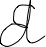 Geen toestemming□	Hierbij verleen ik geen licentie tot opname van de hierna te noemen scriptie in de databank “Fontysscripties”. Tevens verleen ik geen toestemming tot het geheel of gedeeltelijk (doen) verveelvoudigen en openbaar (doen) maken in druk en/of in digitale vorm, al dan niet in combinatie met werken van derden, bijvoorbeeld online beschikbaarstelling via internet of enig ander netwerk, als onderdeel van een databank, on-line of off-line, van bedoelde scriptie voor welk gebruik dan ook.Reden hiervoor is:□	Mijn stagebiedende organisatie c.q. opdrachtgever gaat hiermee NIET akkoord□	Anders: …..…………………………………………………........................................................□	Stagebiedende organisatie c.q. opdrachtgever verleent geen licentie tot opname van de hierna te noemen scriptie in de databank “Fontysscripties”. Tevens verleent deze geen toestemming tot het geheel of gedeeltelijk (doen) verveelvoudigen en openbaar (doen) maken in druk en/of in digitale vorm, al dan niet in combinatie met werken van derden, bijvoorbeeld online beschikbaarstelling via internet of enig ander netwerk, als onderdeel van een databank, on-line of off-line, van bedoelde scriptie voor welk gebruik dan ook.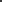 Reden hiervoor is:
…………………………………………………………………………………………………………………………………………………………………………………………………………………………
…………………………………………………………………………………………………………………………………………………………………………………………………………………………Het betreft de navolgende scriptie:…………………………………………………………………………………………………………………………………………………………………………………………………………………………
…………………………………………………………………………………………………………………………………………………………………………………………………………………………Datum: 12-6-2023							Handtekening: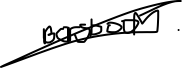 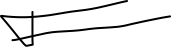 Dit formulier dient tegelijkertijd met de scriptie ingeleverd te worden bij het secretariaat / stagebureau / examenbureau.BelanghebbendeSterke puntenVerbeterpuntenBijsturing van de interventie op basis van de verbeterpuntenOpdrachtgever (Vincent van Gogh)QR-code voor de fysieke menukaart maakt het makkelijk om meer informatie op te zoeken en de “klik hier” link voor de digitale versieTitel toevoegen zodat de overloop naar handelingsverlegenheid niet ‘plots’ is.Titel + ondertitel toegevoegd.Opdrachtgever (Vincent van Gogh)De informatie op de menukaart wordt overzichtelijk gepresenteerd.Middels quotes de onderwerpen meer afstemmen op de doelgroep.Quotes zijn toegevoegd die herkenbaar zijn voor docenten m.b.t. de onderwerpen depressie, verslaving en KOPP/KOV. Informatie die terug te vinden is op de website is weggehaald.Opdrachtgever (Vincent van Gogh)Duidelijke informatie op de menukaart.Middels quotes de onderwerpen meer afstemmen op de doelgroep.Quotes zijn toegevoegd die herkenbaar zijn voor docenten m.b.t. de onderwerpen depressie, verslaving en KOPP/KOV. Informatie die terug te vinden is op de website is weggehaald.Opdrachtgever (Vincent van Gogh)Voorlichting maakt het daadwerkelijk gebruik van de menukaart sterker.Middels quotes de onderwerpen meer afstemmen op de doelgroep.Quotes zijn toegevoegd die herkenbaar zijn voor docenten m.b.t. de onderwerpen depressie, verslaving en KOPP/KOV. Informatie die terug te vinden is op de website is weggehaald.Doelgroep (docenten in het voortgezet onderwijs, binnen het werkgebied van Vincent van GoghDe informatie op de menukaart wordt overzichtelijk gepresenteerd.Er zijn meer problemen dan de 3 aangeboden onderwerpen.Dit verbeterpunt is mondeling besproken met de doelgroep. Er is aangegeven dat bij deze interventie alleen wordt uitgegaan van hetgeen wat Vincent van Gogh aanbiedt. Uiteraard zijn er meerdere organisaties die aanbod hebben om handelingsverlegenheid te verminderen. Dit is niet meegenomen omdat alleen Vincent van Gogh de opdrachtgever is.Doelgroep (docenten in het voortgezet onderwijs, binnen het werkgebied van Vincent van GoghDuidelijke informatie op de menukaart.Een duidelijker onderscheid maken tussen enerzijds de trainingen en anderzijds vragen stellen via de telefonische ‘hulplijn’.In de pilot is niet tijdens de presentatie, wanneer helpende factoren werden besproken, dat het bespreken met Vincent van Gogh daar ook toe behoort. Er zal duidelijk in de presentatie bij helpende factor ‘bespreekbaar maken’ verteld worden dat dit bij Vincent van Gogh kan. Dit is dan vervolgens op de menukaart ook weer terug te lezen waardoor dit dan niet als nieuwe informatie binnenkomt.Door middel van de menukaart is makkelijk contact te leggen met het preventieteam.Betekenis KOPP/KOV niet bekend. Titel KOPP/KOV is aangepast naar de uitschreven betekenis van de afkorting.Pictogram met QR-code.Meer informatie over Vincent van Gogh.In de voorlichting zal meer informatie gegeven worden over Vincent van Gogh. Hierbij zal de focus gelegd worden op het preventieteam aangezien Vincent van Gogh een grote organisatie is maar deze interventie vanuit het preventieteam ontwikkeld is.De gebruikte kleuren; blauw zorgt voor rust; prettige leesbaarheid.Voorlichting maakt de interventie sterker maar hoe kan ervoor gezorgd worden dat andere scholen (buiten de pilot) ook gebruik maken van de menukaart?In de presentatie zullen spraakopnames gemaakt worden zodat wanneer deze verspreid wordt ook teruggeluisterd kan worden door de doelgroep.Kort en bondige richting aangever over ondersteuning bij een bepaalde hulpvraag.Voorlichting maakt de interventie sterker maar hoe kan ervoor gezorgd worden dat andere scholen (buiten de pilot) ook gebruik maken van de menukaart?In de presentatie zullen spraakopnames gemaakt worden zodat wanneer deze verspreid wordt ook teruggeluisterd kan worden door de doelgroep.Dat het niet vreemd is dat je twijfelt over hoe je moet handelen.Voorlichting maakt de interventie sterker maar hoe kan ervoor gezorgd worden dat andere scholen (buiten de pilot) ook gebruik maken van de menukaart?In de presentatie zullen spraakopnames gemaakt worden zodat wanneer deze verspreid wordt ook teruggeluisterd kan worden door de doelgroep.Dat er (kosteloos) vragen gesteld mogen worden middels tel. Nr. en email van Vincent van Gogh.Voorlichting maakt de interventie sterker maar hoe kan ervoor gezorgd worden dat andere scholen (buiten de pilot) ook gebruik maken van de menukaart?In de presentatie zullen spraakopnames gemaakt worden zodat wanneer deze verspreid wordt ook teruggeluisterd kan worden door de doelgroep.Zorg coördinatorDe informatie op de menukaart wordt overzichtelijk gepresenteerd.Op de menukaart: na “Vragen stellen mag!” enter zodat dit duidelijker zichtbaar is na de volgende zin.Enter toegevoegd.Zorg coördinatorDuidelijke informatie op de menukaart.Icoontje telefoon en @ of envelopje bij telefoonnummer en emailadres.Icoontjes toegevoegd.Zorg coördinatorQR-code + doorklik links.Icoon van regio aanduiding en werkgebied van Vincent van Gogh toevoegen.Icoontje en werkgebied toegevoegd.Zorg coördinatorEen menukaart zoals deze bestaat nog niet en is daardoor makkelijk overdraagbaar aan collega’s (docenten). Het is handig om dan concrete informatie (menukaart) te kunnen geven.KOPP/KOV helemaal uitschrijven in de titelAfkorting is weg gehaald, behalve in de onderstaande zin (omdat dit veel tekst is en anders niet passend is). Titel is de uitgeschreven betekenis geworden.Zorg coördinatorEen menukaart zoals deze bestaat nog niet en is daardoor makkelijk overdraagbaar aan collega’s (docenten). Het is handig om dan concrete informatie (menukaart) te kunnen geven.Logo Vincent van Gogh toevoegen in het gedeelte van het aanbod (menukaart).Het logo kon niet 3 keer toegevoegd worden in het gedeelte van de thema’s van de menukaart. De tekst begon te verspringen naar een volgende pagina. Het is van belang dat de menukaart uit 1 A4 blijft bestaan. Daarom is het logo van Vincent van Gogh bovenin de koptekst gezet.Zorg coördinatorEen menukaart zoals deze bestaat nog niet en is daardoor makkelijk overdraagbaar aan collega’s (docenten). Het is handig om dan concrete informatie (menukaart) te kunnen geven.Onderaan de pagina toevoegen:Uitgever:Onder toezicht van:Website Vincent van GoghUitgever: Isabella Borsboom
Onder toezicht van: E. de Lange en P. Didderen
Website Vincent van Gogh is toegevoegd.Zorg coördinatorEen menukaart zoals deze bestaat nog niet en is daardoor makkelijk overdraagbaar aan collega’s (docenten). Het is handig om dan concrete informatie (menukaart) te kunnen geven.Voorlichting maakt de interventie sterker maar hoe kan ervoor gezorgd worden dat andere scholen (buiten de pilot) ook gebruik maken van de menukaart?In de presentatie zullen spraakopnames gemaakt worden zodat wanneer deze verspreid wordt ook teruggeluisterd kan worden door de doelgroep.Zorg coördinatorEen menukaart zoals deze bestaat nog niet en is daardoor makkelijk overdraagbaar aan collega’s (docenten). Het is handig om dan concrete informatie (menukaart) te kunnen geven.Menukaart in dia ‘menukaart’ toevoegenAfbeelding van menukaart is toegevoegd in de dia ‘menukaart’.Opdrachtgever (Vincent van Gogh) 2e evaluatiePresentatie van de voorlichting is niet te lang. Dit is goed omdat de drempel om de presentatie te luisteren laag blijft.Spelling:Preventiemedewerker moet preventiewerker zijnEmail moet zijn: vvgpreventie@vigogroep.nlHet meervoud van link is links, niet linkenTekst bij handelingsverlegenheid moet zijn: niet handelen, twijfelen om te handelen of niet weten hoe te handelenAangepast in de menukaartErg tevreden over totale interventie waar docenten echt iets aan hebben.Spelling:Preventiemedewerker moet preventiewerker zijnEmail moet zijn: vvgpreventie@vigogroep.nlHet meervoud van link is links, niet linkenTekst bij handelingsverlegenheid moet zijn: niet handelen, twijfelen om te handelen of niet weten hoe te handelenAangepast in de menukaartMeegedacht in dat Vincent van Gogh zelf geen ruimte heeft om voorlichtingen te gaan uitvoeren over de menukaart.Spelling:Preventiemedewerker moet preventiewerker zijnEmail moet zijn: vvgpreventie@vigogroep.nlHet meervoud van link is links, niet linkenTekst bij handelingsverlegenheid moet zijn: niet handelen, twijfelen om te handelen of niet weten hoe te handelenAangepast in de menukaartTips!Titel:Menukaart interventie voor deskundigheidsbevordering om handelingsverlegenheid te verminderen.Neem de titel letterlijk over van de titelpagina. Ondertitel:Neem, als deze er is, de ondertitel letterlijk over van de titelpaginaPublicatiedatum:Datum waarop de scriptie officieel is gepubliceerd, zoals genoemd in de scriptieVakgebieden:Wetenschapsgebied waarin de scriptie thuis hoortPublicatietype: x Bachelor thesis □ Master thesisAuteursrechten: □ Restricted access (alle rechten voorbehouden) x CC BY Naamsvermelding □ CC BY-SA Naamsvermelding-Gelijk Delen □ CC BY-NC Naamsvermelding-Niet Commercieel □ CC BY-NC-SA Naamsvermelding-Niet Commercieel-Gelijk Delen □ CC BY-ND Naamsvermelding-Geen Afgeleide Werken □ CC BY_NC_ND Naamsvermelding-Niet Commercieel-Geen Afgeleide Werken □ Restricted access (alle rechten voorbehouden) x CC BY Naamsvermelding □ CC BY-SA Naamsvermelding-Gelijk Delen □ CC BY-NC Naamsvermelding-Niet Commercieel □ CC BY-NC-SA Naamsvermelding-Niet Commercieel-Gelijk Delen □ CC BY-ND Naamsvermelding-Geen Afgeleide Werken □ CC BY_NC_ND Naamsvermelding-Niet Commercieel-Geen Afgeleide WerkenAantal pagina’s:13Samenvatting:Deze interventie is ontwikkeld op basis van de resultaten van het onderzoek ‘De ervaring van docenten in het voortgezet onderwijs, binnen het werkgebied van Vincent van Gogh, over het uitvoeren van preventieve handelingen. Uit het onderzoek bleek dat docenten in het VO, binnen het werkgebied van Vincent van Gogh, graag ondersteuning krijgen in deskundigheidsbevordering om handelingsverlegenheid te verminderen. Er is een menukaart gemaakt waar overzichtelijk het bestaande aanbod van Vincent van Gogh wordt gepresenteerd. Het aanbod in de menukaart heeft betrekking op trainingen, workshops, webinars etc. die ondersteuning geven aan docenten om handelingsverlegenheid te verminderen. Tevens geeft deze interventie een voorlichting over de menukaart en handelingsverlegenheid om gebruik van de menukaart te versterken. Daarvoor is een draaiboek van de voorlichting te vinden en is er ook een PowerPoint met audio-opnames.De samenvatting fungeert niet alleen als toelichting op de titel, maar ook als een sterk verkorte versie van de inhoud. Een bondige samenvatting met daarin goede trefwoorden levert het beste zoekresultaat op.Trefwoorden:Handelingsverlegenheid, docenten, voortgezet onderwijs, menukaart, voorlichting, preventieve handelingenKies maximaal zeven vrije trefwoorden die het onderwerp van de scriptie omschrijven.Bijvoorbeeld: trefwoord1, trefwoord2, trefwoord3Taal:NederlandsAfstudeerorganisatie:Vincent van Gogh, geen specifieke locatie (Noord- en Midden-Limburg)Naam en locatie van de opdrachtgever; het bedrijf of de instelling waarvoor, of waarin, het werk gedaan is. Bijvoorbeeld: ASML, VeldhovenNB: bij een scriptie die geanonimiseerd is hier niets invullen!Website URL’s:Hier kan de URL van de website van de auteur, en/of de website van de afstudeerorganisatie worden vermeld.Datum van goedkeuring:De datum waarop de scriptie als voldoende is beoordeeld (mag ook door secretariaat / stagebureau / examenbureau van de hogeschool worden ingevuld)Auteurs:Bijvoorbeeld: Paul van den HeuvelBegeleider(s):Martijn van der LochtDe naam/namen van de begeleiders van FontysOpleiding:Fontys Hogeschool: Toegepaste PsychologieDe opleiding binnen de hogeschool, bijvoorbeeld bij Paramedische Hogeschool: FysiotherapieToestemming tot publicatie:x vanaf datum beoordeling scriptie □ vanaf ……Status:  x Publiek zichtbaar □ Zichtbaar voor medewerkers hogeschool □ Zichtbaar voor medewerkers instituut □ In archiefAlleen scripties met status Publiek zichtbaar worden getoond in de HBO-kennisbank. Scripties met status Zichtbaar voor medewerkers hogeschool zijn alleen zichtbaar voor medewerkers van Fontys.  Scripties met status Zichtbaar voor medewerkers instituut  zijn alleen zichtbaar voor medewerkers van het eigen instituut.Scripties met status In archief zijn alleen toegankelijk voor accreditatie.Opmerkingen:Ruimte voor aanvullende opmerkingenNaam studentBorsboomStudentnummer2660369Instituut/HogeschoolFontys HogeschoolOpleidingToegepaste PsychologieAfstudeerrichtingn.v.t.